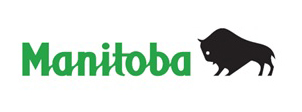 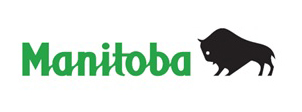 CLAIM FOR LIEN – The Builder’s Liens Act Form 27.11.	CLAIMANT(S) (full legal name and address) 2.  ASSIGNMENT (complete this box only if the lien has been assigned)	as assignee of	3.	CLAIM	The claimant claims a lien under The Builders’ Liens Act in the undermentioned  land4.	NAME AND ADDRESS OF OWNER(S) OF LAND upon which this lien is claimedThis lien is claimed upon the estate of:5.	DESCRIPTION OF WORK DONE / SERVICES PROVIDED / MATERIALS SUPPLIEDThis lien is in respect of the following (work done / services provided / materials supplied), that is to say:6.	NAME AND ADDRESS OF PERSON for whom and upon whose credit (the work was done / the services	were provided / the materials were supplied)The work was (is to be) done / the services were (are to be) provided / the materials were (are to be) supplied for7.	AMOUNT CLAIMED	The amount claimed as due (or to become due) is the sum of $ 8.	LAND DESCRIPTIONThe following is a description of the land to be charged:AFFECTED TITLE NO. (S).	9.	CREDIT (when credit has been given, complete the following)10.	ADDRESS FOR SERVICEThe address of the claimant for the purpose of service is:11.	SIGNATURE OF CLAIMANT			name of claimant		signature of claimant 	12.	IMPORTANT NOTICES	Any person who registers a claim for lien for an amount grossly in excess of the amount due to him or which he expects to become 	due to him or where he knows or ought to know that he does not have a lien is liable to any person who suffers damage as a result 	unless he satisfies the court that the registration of the claim for lien was made, and the amount for which the lien was claimed was 	calculated, in good faith and without negligence. 	SINGULAR INCLUDES PLURAL AND VICE VERSA WHERE APPLICABLE.  In this document “I” or “me” is to be read as including all 	applicants whether individual or corporate.13.	INSTRUMENT PRESENTED FOR REGISTRATION BY (include address, postal code, contact person and phone number)14. AFFIDAVIT VERIFYING CLAIM